22.03.2021                                                                                               № 363-пОб организации бесплатных перевозок, обучающихся в муниципальных общеобразовательных организациях Кувандыкского городского округа Оренбургской областиВ соответствии с требованиями статьи 40 Федерального закона от 29.12.2012 № 273-ФЗ «Об образовании в Российской Федерации», руководствуясь Федеральными законами от 10.12.1995 № 196-ФЗ «О безопасности дорожного движения» и от 06.10.2003 № 131-Ф3 «Об общих принципах организации местного самоуправления в Российской Федерации», постановлением Правительства Российской Федерации от 23.09.2020 № 1527 «Об утверждении Правил организованной перевозки группы детей автобусами», на основании пункта 3 части 1 статьи 28 Устава муниципального образования Кувандыкский городской округ Оренбургской области и протеста Кувандыкской межрайонной прокуратуры от 29.01.2021 № 21-02-2021 на постановление администрации муниципального образования Кувандыкский городской округ Оренбургской области от 28.01.2019 № 51-п:  1. Утвердить Положение о порядке организации бесплатных перевозок, обучающихся в муниципальных образовательных организациях Кувандыкского городского округа, реализующих основные общеобразовательные программы, между населенными пунктами Кувандыкского городского округа Оренбургской области в новой редакции согласно приложению.2. Начальнику управления образования администрации муниципального образования Кувандыкский городской округ Оренбургской области организовать бесплатное транспортное обеспечение обучающихся.  3. Признать утратившим силу постановление администрации муниципального образовании Кувандыкский городской округ Оренбургской области от 28.01.2019 № 51-п «Об организации бесплатных перевозок обучающихся в муниципальных общеобразовательных организациях Кувандыкского городского округа Оренбургской области».4. Контроль за исполнением настоящего постановления возложить на заместителя главы администрации муниципального образования Кувандыкский  городской округ по социальным вопросам Г.Г.Ремнёва.5. Постановление вступает в силу после его официального опубликования. Глава Кувандыкского городского округа                                                              В.Д.Пауков                                                                                  Приложение                                                                           к постановлению администрации                                                                                   муниципального образования                                                                                   от 22.03.2021  № 363-пПОЛОЖЕНИЕо порядке организации бесплатных перевозок, обучающихся в муниципальных образовательных организациях Кувандыкского городского округа, реализующих основные общеобразовательные программы, между населенными пунктами Кувандыкского городского округа Оренбургской областиI. Общие положенияПоложение о порядке организации бесплатных перевозок, обучающихся в муниципальных образовательных организациях Кувандыкского городского округа, реализующих основные общеобразовательные программы, между населенными пунктами Кувандыкского городского округа Оренбургской области (далее – Положение) разработано в целях транспортного обеспечения обучающихся по уровням  начального общего, основного общего, среднего общего образования и определяет порядок организации бесплатных перевозок, обучающихся в муниципальных образовательных организациях Кувандыкского городского округа, реализующих основные общеобразовательные программы, между населенными пунктами на территории муниципального образования Кувандыкский городской округ Оренбургской области (далее - перевозка обучающихся). Настоящее Положение разработано в соответствии с Федеральными законами от 29.12.2012 № 273-ФЗ "Об образовании в Российской Федерации", от 10.12.1995 № 196-ФЗ "О безопасности дорожного движения", от 06.10.2003 № 131-Ф3 «Об общих принципах организации местного самоуправления в Российской Федерации», постановлением Правительства Российской Федерации от 23.09.2020 № 1527 «Об утверждении Правил организованной перевозки группы детей автобусами». К перевозкам обучающихся  относится:          - доставка обучающихся в общеобразовательные организации;         	- развоз обучающихся по окончании занятий (организованных мероприятий);        	- организованные перевозки групп детей при организации туристско-экскурсионных, развлекательных, спортивных и иных культурно-массовых мероприятий.Контроль за организацией перевозок обучающихся осуществляется управлением образования администрации муниципального образования Кувандыкский городской округ Оренбургской области (далее – Управление образования).Финансирование мероприятий по организации подвоза обучающихся   в муниципальных образовательных организациях Кувандыкского городского округа, реализующих основные общеобразовательные программы, между населенными пунктами Кувандыкского городского округа Оренбургской области осуществляется за счет средств бюджета муниципального образования Кувандыкский городской округ Оренбургской области.Перевозка обучающихся осуществляется автобусным транспортом, закрепленным за общеобразовательной организацией на праве оперативного управления (далее - школьный автобус).II. Основные мероприятия по определению маршрутов для перевозки обучающихсяМаршруты для перевозки обучающихся определяются постановлениями администрации муниципального образования Кувандыкский городской округ Оренбургской области, при соблюдении условий, обеспечивающих их безопасность. При разработке маршрутов для перевозки обучающихся учитываются требования свода правил СП42.13330.2016 «Градостроительство. Планировка и застройка городских и сельских поселений. Актуализированная редакция СНиП 2.07.01-89*». Проведение оценки текущего состояния улично-дорожной сети вокруг муниципальных общеобразовательных организаций (в том числе внутридворовых дорог, площадок) и по маршрутам следования школьных автобусов для перевозки обучающихся по автомобильным дорогам.Оценка соответствия состояния автомобильных дорог и подъездных путей требованиям безопасности движения осуществляется на основе обследования, проводимого комиссией, формируемой постановлением администрации муниципального образования Кувандыкский городской округ Оренбургской области в составе работников муниципальных общеобразовательных организаций, работников дорожных, коммунальных и других организаций, в ведении которых находятся автомобильные дороги, улицы, железнодорожные переезды, а также сотрудников Государственной инспекции безопасности дорожного движения (далее - ГИБДД), Управления государственного автодорожного надзора. 	Комиссионное обследование дорожных условий на маршруте проводится не реже двух раз в год (весенне-летнее и осенне-зимнее обследования).	2.4. По результатам обследования дорожных условий производится составление акта, в котором перечисляются выявленные недостатки, угрожающие безопасности движения. Акты подлежат передаче в органы, уполномоченные исправлять выявленные недостатки и контролировать результаты этой работы.2.5. При подготовке к осуществлению перевозок обучающихся определяются рациональные места сбора, посадки и высадки обучающихся. Пространство, отведенное под остановочные пункты для детей, ожидающих автобус, должно быть достаточно большим, чтобы вместить их, не допустив выхода на проезжую часть, очищено от грязи, льда, снега. 	Остановочные пункты маршрутов автобусных перевозок детей должны соответствовать требованиям свода правил СП42.13330.2016 «Градостроительство. Планировка и застройка городских и сельских поселений. Актуализированная редакция СНиП 2.07.01-89*».      2.6. Решение об открытии «Школьного маршрута» принимается после устранения нарушений.       	  2.7.Паспорт регулярного маршрута движения школьных автобусов при соблюдении условий, обеспечивающих их безопасность, разрабатывается общеобразовательной организацией, согласовывается с Управлением образования,   отделением ОГИБДД МОМВД РФ «Кувандыкский».Основные мероприятия по организации перевозок обучающихсяОбщеобразовательные организации организуют перевозки обучающихся между населенными пунктами самостоятельно при выполнении следующих условий:Наличие необходимой производственно-технической, кадровой и нормативно-методической базы, позволяющей обеспечить безопасность дорожного движения при осуществлении перевозок обучающихся.Автобусы, используемые	для осуществления перевозок обучающихся, должны соответствовать:- межгосударственному стандарту ГОСТ  33552-2015 Автобусы  для  перевозки  детей, Технические требования и методы испытания;         - Правилам организованной перевозки группы детей автобусами, утвержденными постановлением Правительства Российской Федерации от 23.09.2020 № 1527. Своевременное проведение технического осмотра, обслуживания и ремонта школьных автобусов в порядке и сроки, определяемые действующими нормативными документами.Проведение ежедневного технического осмотра автобусов перед выходом в рейс и по возвращении из рейса с соответствующими отметками в путевом листе.Организация стажировок для водителей.Проведение в установленные сроки медицинского освидетельствования водителей (Федеральный закон от 10 декабря 1995г. № 196-ФЗ «О безопасности дорожного движения»).Регулярное  проведение  предрейсовых и послерейсовых  медицинских осмотров водителей.Соблюдение требований, установленных законодательством Российской Федерации, в том числе  в части соблюдения режимов труда и отдыха водителей, а также соблюдение требований статьи 20 Федерального закона Российской Федерации от 10 декабря 1995г. № 196-ФЗ «О безопасности дорожного движения», Правил организованной перевозки группы детей автобусами, утвержденных постановлением Правительства Российской Федерации от 23 сентября 2020 года № 1527 «Об утверждении Правил организованной перевозки группы детей автобусами». Регулярное обеспечение водителей необходимой оперативной информацией об условиях движения и работы на школьном маршруте.Обеспечение стоянки и охраны  автобусов  для перевозки обучающихся для исключения возможности самовольного их использования водителями организации, а также посторонними лицами или причинения автобусам каких-либо повреждений.Использование автобусов для перевозки обучающихся исключительно в целях осуществления перевозок обучающихся.Общеобразовательные организации, не обладающие необходимыми условиями, позволяющими обеспечить безопасность перевозок обучающихся школьными автобусами, заключают муниципальные контракты (договора) на хранение транспортных средств (организацию перевозок обучающихся с пассажирскими автотранспортными организациями), имеющих необходимые условия, перечисленные в  п.п.3.1.1-3.1.11. раздела 3  настоящего Положения.Полномочия Управления образования по организации перевозок обучающихсяУправление образования: Ведет мониторинг перевозок, организуемых общеобразовательными организациями.Контролирует целевое использование школьных автобусов общеобразовательными организациями.Утверждает схемы и графики движения, пункты посадки и высадки детей.Осуществляет согласование паспорта регулярного маршрута движения школьного автобуса, а также вносимые в него изменения.Организует совместно с отделением ОГИБДД МОМВД РФ «Кувандыкский», дорожными службами, проверки маршрутов школьных автобусов.  Обязанности руководителя общеобразовательной организации по обеспечению безопасности перевозок, обучающихся школьными автобусамиРуководитель общеобразовательной организации является лицом, ответственным за обеспечение безопасности  перевозок обучающихся школьным автобусом и состояние работы в общеобразовательной организации по предупреждению дорожно-транспортных происшествий.На руководителя общеобразовательной организации возлагается выполнение следующих функций по обеспечению безопасности автобусных перевозок обучающихся:Обеспечение профессиональной надежности водителей школьных автобусов;Обеспечение содержания школьных автобусов в технически исправном состоянии, предупреждение отказов и неисправностей при их эксплуатации;Организация обеспечения безопасных дорожных условий на маршрутах автобусных перевозок;Организация перевозочного процесса по технологии, обеспечивающей безопасные условия перевозок пассажиров обучающихся.Руководитель общеобразовательной организации обязан:Составлять расписание движения школьного автобуса по маршруту;Утверждать приказом список обучающихся при организации их перевозки с указанием анкетных данных, места жительства;Назначить приказом лицо, ответственное за сопровождение обучающихся при их перевозке.  5.4. Для обеспечения профессиональной надежности водителей в процессе их профессиональной деятельности руководитель обязан:5.4.1. Осуществлять прием на работу в качестве водителя автобуса в соответствии с требованиями трудового законодательства, Федерального закона от 10.12.1995 № 196-ФЗ «О безопасности дорожного движения» и Правилами организованной перевозки группы детей автобусами, утвержденные постановлением Правительства Российской Федерации от 23.09.2020 № 1527;  5.4.2. Обеспечивать повышение квалификации водителя, осуществляющего перевозку обучающихся. 5.4.3. Обеспечивать проведение в установленные сроки медицинского освидетельствования водителей;5.4.4. Организовывать регулярное проведение предрейсовых и послерейсовых медицинских осмотров водителей;5.4.5. Обеспечивать соблюдение установленных законодательством Российской Федерации режимов труда и отдыха водителей;5.4.6. Осуществлять регулярное обеспечение водителей необходимой оперативной информацией об условиях движения и работы на маршруте путем проведения регистрируемых инструктажей, включающих сведения:о погодных условиях движения на маршруте;о местах организации отдыха и приема пищи, размещении объектов санитарно-бытового обслуживания;о местах стоянки транспортных средств; о телефонах дежурных частей подразделений Госавтоинспекции МВД России по маршруту движения;об особенностях обеспечения безопасности движения и эксплуатации  школьных автобусов при сезонных изменениях погодных и дорожных условий;о причинах и обстоятельствах возникновения ДТП, нарушений Правил дорожного движения, правил технической эксплуатации транспортных средств и других требований и норм безопасности дорожного движения, произошедших с участием водителей школьных автобусов;о расположении пунктов медицинской и технической помощи, диспетчерских пунктов управления движением транспортными средствами и о порядке связи с этими пунктами;о действиях водителя в ситуации, связанных с несоблюдением графика движения транспортного средства по независящим от него причинам;о маршруте движения транспортного средства, перевозящего пассажиров, условиях и режимах движения на маршруте, местах концентрации ДТП на маршрутах регулярных перевозок пассажиров; об изменениях в организации перевозок;о порядке проезда железнодорожных переездов и путепроводов;об особенностях перевозки детей;об изменениях в нормативно-правовых документах, регулирующих права, обязанности, ответственность водителей по обеспечению безопасности дорожного движения.	Информация, указанная в подпункте 5.4.6. настоящего Положения, должна доводиться до водителей путем проведения вводного, предрейсового, сезонного, специального инструктажей.  5.4.7. Организовывать контроль за  соблюдением водителями требований по обеспечению безопасности автобусных перевозок.5.5. Для содержания автобусов в технически исправном состоянии, предупреждения отказов и неисправностей при их эксплуатации руководитель обязан:5.5.1. Обеспечить наличие и исправность средств  повышения безопасности пассажиров школьных  автобусов в соответствии с действующими нормативными требованиями;5.5.2. Обеспечивать проведение государственного технического осмотра, обслуживания и ремонта школьных автобусов в порядке и сроки, определяемые действующими нормативными документами;5.5.3. Обеспечивать проведение ежедневного контроля автобусов перед выездом на маршрут и по возвращении с маршрута с соответствующими отметками в путевом листе;5.5.4. Обеспечить охрану автобусов для исключения возможности самовольного их использования водителями, а также посторонними лицами или причинения автобусам каких-либо повреждений.5.6. Для организации обеспечения безопасных дорожных условий на маршрутах автобусных перевозок руководитель обязан:5.6.1. Немедленно сообщать в Управление образования, дорожные, коммунальные и иные организации, в ведении которых находятся автомобильные дороги, улицы, железнодорожные переезды, а также в органы ГИБДД о выявленных в процессе эксплуатации маршрутов недостатках в состоянии автомобильных дорог, улиц, железнодорожных переездов, их обустройства, угрожающих безопасности движения, а также о внезапных неблагоприятных изменениях дорожно-климатических условий, стихийных явлениях; принимать необходимые предупредительные меры (организация движения с пониженными скоростями, изменение маршрута движения, информирование водителей, временное прекращение движения автобусов) в соответствии с действующими нормативными документами;5.6.2. Участвовать в комиссионном обследовании автобусных маршрутов перед их открытием и в процессе эксплуатации в порядке, определяемом действующими законодательными и иными нормативными правовыми документами с оформлением результатов обследования актом, в котором дается заключение комиссии о возможности эксплуатации автобусных маршрутов;5.6.3. Немедленно информировать Управление образования о несоответствии действующих автобусных маршрутов требованиям безопасности дорожного движения для принятия решения о временном прекращении автобусного движения на этих маршрутах или их закрытии;5.6.4. Осуществлять постоянное взаимодействие с органами ГИБДД для оперативного получения информации о неблагоприятных изменениях дорожно-климатических условий, параметров дорожных, метеорологических и иных условий, при которых временно прекращается или ограничивается движение на маршруте перевозок детей школьными автобусами;5.6.5. Прекратить автобусное движение в случаях, не терпящих отлагательства, когда дорожные или метеорологические условия представляют угрозу безопасности перевозок детей (разрушение дорог и дорожных сооружений, вызванное стихийными явлениями, аварии на тепловых, газовых, электрических и других коммуникациях);5.7. Для организации перевозочного процесса по технологии, обеспечивающей безопасные условия перевозок детей, руководитель обязан:5.7.1. Обеспечить сопровождение перевозок групп детей преподавателями или специально назначенными взрослыми;Обеспечивать проведение предрейсовых инструктажей водителей, сопровождающих лиц и детей о мерах безопасности во время поездки на школьном автобусе;Обеспечить водителя школьного автобуса графиком движения на маршруте с указанием времени и мест остановок, схемой маршрута с указанием опасных участков, информацией об условиях движения и другими необходимыми путевыми документами;Организовывать контроль  за соблюдением маршрутов и графиков (расписаний) движения, количеством перевозимых пассажиров, не превышающим число мест для сидения;Уведомлять органы ГИБДД об организации перевозок обучающихся, массовых перевозок детей (на экскурсии, в загородные оздоровительные лагеря,  лагеря труда и отдыха и т.д.) для принятия мер по усилению надзора за движением на маршруте и решения вопроса о сопровождении колонн автобусов специальными транспортными средствами;Обеспечивать сопровождение детей, перевозимых колонной автобусов, медицинскими работниками;Регулярно информировать Управление образования о причинах и обстоятельствах возникновения дорожно-транспортных происшествий, нарушениях Правил дорожного движения и других норм безопасности движения;Вести учет и анализировать причины дорожно-транспортных происшествий с автобусами и нарушений водителями образовательной организации правил движения;Выезжать на место ДТП для проведения служебного расследования, составлять положенные документы в соответствии с Инструкцией по предупреждению и учету дорожно-транспортных происшествий и в установленные сроки направлять их в Управление образования.Руководитель общеобразовательной организации имеет право:5.8.1. Запрещать выпуск автобусов в рейс или возвращать в гараж при обнаружении в них технических неисправностей, угрожающих безопасности движения;Отстранять от работы водителей при их появлении на работе в состоянии опьянения (алкогольном, наркотическом и др.), а также, если их состояние или действия угрожают безопасности перевозок;5.8.3. Обеспечивать проведение послерейсовых медицинских осмотров для водителей, состояние здоровья которых требует особого контроля.Руководитель образовательной организации несет ответственность за нарушения требований нормативных правовых актов по обеспечению безопасности автобусных перевозок - дисциплинарную, административную, гражданско-правовую или уголовную в порядке, установленном действующим законодательством Российской Федерации.Обязанности  водителя общеобразовательной организации по обеспечению безопасности перевозок, обучающихся школьными автобусами   6.1. К водителям автобусов применяются повышенные требования, предусмотренные Трудовым кодексом Российской Федерации и Федеральным законом от 10.12.1995 № 196-ФЗ «О безопасности дорожного движения».   6.2. К управлению автобусами, осуществляющими организованную перевозку группы детей, допускаются водители, соответствующие требованиям, предусмотренным Правилами организованной перевозки группы детей автобусами, утвержденные постановлением Правительства Российской Федерации от 23.09.2020 № 1527.   6.3. Выезжая в рейс, водитель должен иметь опрятный вид. Быть вежливым и внимательным к пассажирам.  6.4. Автобус для перевозки обучающихся должен соответствовать требованиям межгосударственного стандарта ГОСТ 33552-2015 Автобусы для перевозки детей. Технические требования и методы испытания.  6.5. Водитель перед выездом в рейс должен в установленном порядке пройти медицинский осмотр с отметкой в путевом листе и соответствующей записью в журнале предрейсовых медицинских осмотров, а также инструктаж по охране труда.  6.6. Водителю запрещается выезжать в рейс в болезненном, утомленном состоянии, под действием лекарственных препаратов, влияющих на быстроту реакции, а также на технически неисправном автобусе.  6.7. Водитель обязан лично убедиться:  - в технической исправности автобуса;  - в наличии необходимой путевой документации;  - в правильности оформления путевого листа;  - соответствие автобуса требованиям межгосударственного стандарта ГОСТ 33552-2015 Автобусы для перевозки детей. Технические требования и методы испытания;  - в чистоте салона автобуса и своего рабочего места.  6.8. В пути следования водителю запрещается:  - отклоняться от графика и заданного маршрута движения;  - отвлекаться от управления автобусом;  - курить, принимать пищу, вести разговоры;  - перевозить пассажиров, не пристегнутых ремнями безопасности;  - пользоваться сотовым телефоном  без специальной гарнитуры;  - допускать в автобус посторонних лиц.  6.9. Водитель обязан:  6.9.1. Представить автобус на технический осмотр перед выходом в рейс.  6.9.2. Обеспечить безопасную посадку обучающихся в автобус на специально оборудованных посадочных площадках со стороны тротуара или обочины дороги только после полной остановки автобуса.  6.9.3. Трогаться только по окончании посадки и высадки обучающихся с закрытыми дверями, не осуществлять движение автобуса задним ходом.  6.9.4. Не превышать номинальную вместимость транспортного средства, не перевозить обучающихся, не пристегнутых ремнями безопасности.  6.9.5. Перевозить только обучающихся согласно утвержденному списку и лиц, их сопровождающих, назначенных соответствующим приказом. В автобусе для перевозки обучающихся не перевозить иных пассажиров.  6.9.6. Не допускать перевозку обучающихся, стоящих в проходах между сидениями автобуса.  6.9.7. Не выезжать в рейс без специально назначенных приказом по образовательной организации сопровождающих лиц.  6.9.8. Осуществлять перевозку обучающихся в соответствии с Правилами организованной перевозки группы детей автобусами, утвержденными постановлением Правительства Российской Федерации от 23.09.2020 № 1527.  6.9.9. Остановить автобус перед неохраняемым железнодорожным переездом и, убедившись в безопасности проезда через железнодорожные пути, продолжить движение.  6.9.10. Не делать длительные стоянки автобуса с работающим двигателем во избежание отравления угарным газом.  6.9.11. При возникновении неисправностей автобуса принять вправо, съехать на обочину дороги, остановить автобус в безопасном месте, высадить обучающихся, не допуская их выхода на проезжую часть дороги, и, в соответствии с требованиями ПДЦ, выставить аварийные знаки безопасности. Продолжать движение только после устранения возникшей неисправности.  6.9.12. В случае дорожно-транспортного происшествия с травмированием детей принять меры по оказанию пострадавшим неотложной доврачебной помощи и с ближайшего пункта связи, телефона сотовой связи или с помощью проезжающих водителей сообщить о происшествии администрации образовательной организации, в ГИБДД и вызвать скорую медицинскую помощь.  6.9.13. По прибытию из рейса сообщить руководителю образовательной организации о результатах поездки, установленным порядком пройти послерейсовый медицинский осмотр, провести техническое обслуживание автобуса и устранить все выявленные неисправности, сообщить руководителю образовательной организации о готовности к следующему рейсу.  6.9.14. При техническом обслуживании автобуса руководствоваться требованием ГОСТ 33552-2015 Автобусы для перевозки детей. Технические требования и методы испытания.Обязанности  сопровождающего в автобусе по обеспечению безопасности перевозке обучающихся  7.1. Перевозка обучающихся осуществляется при условии сопровождения группы детей сопровождающими назначенных соответствующим приказом. Перед поездкой сопровождающий должен пройти инструктаж по безопасности перевозки обучающихся, расписаться в книге учета инструктажей.  7.2. В процессе перевозки обучающихся сопровождающий должен  находиться  на передней площадке салона.  7.3. Во время перевозки обучающихся сопровождающий должен:  7.3.1. Знать, где находятся предметы пожаротушения в салоне автобуса, уметь пользоваться ими, быть ознакомлен о спасательных мерах при авариях.  7.3.2. Производить посадку и высадку обучающихся после полной остановки автобуса под личным контролем.  7.3.3. Перед началом движения убедиться, что количество обучающихся не превышает число посадочных мест, все обучающиеся пристегнуты ремнями безопасности, окна с левой стороны закрыты, подать команду на закрытие дверей.  7.3.4. Обеспечить порядок в салоне, не допускать подъем обучающихся с мест и хождение по салону.  7.3.5. При высадке выйти первым и направить обучающихся вправо по ходу движения за пределы проезжей части.  7.3.6. По окончании занятий (организованных мероприятий) в образовательной организации обеспечить посадку  в автобус всех лиц, включенных в список обучающихся, подлежащих перевозке.  7.3.7. По прибытии автобуса на остановку убедиться, что обучающихся встречают родители (законные представители) либо при наличии заявления родителей (законных представителей) разрешить обучающимся самостоятельно следовать от  остановки  автобуса до места жительства.Обязанности  обучающихся во время их перевозки в общеобразовательные организации и обратно	  8.1. Обучающиеся  обязаны выполнять требования воспитателя, учителя либо специально назначенного взрослого из числа родителей по соблюдению порядка и правил проезда в автобусе для перевозки обучающихся.	  8.2. Перед началом поездки обучающиеся обязаны:           - пройти инструктаж по технике безопасности при поездках;           - ожидать подхода автобуса в определенном месте сбора, не выходя на проезжую часть дороги;           - соблюдать дисциплину и порядок, собраться у места посадки;            - по распоряжению сопровождающего пройти проверку наличия участников поездки;           - не выходить навстречу приближающемуся автобусу;           - после полной остановки автобуса, по команде сопровождающего, войти в салон, занять место для сидения. Первыми в салон автобуса входят самые старшие ученики. Они занимают места в дальней от водителя части салона;           - отрегулировать ремень безопасности и пристегнуться им.           8.3. Во время поездки обучающиеся обязаны соблюдать дисциплину и порядок. Обо всех недостатках, отмеченных во время поездки, они должны сообщать сопровождающему.          8.4. Обучающимся запрещается:            - загромождать проходы сумками, портфелями и другими вещами;  - отстегивать ремень безопасности;  - вставать со своего места, отвлекать водителя разговорами и криком;     - создавать ложную панику;  - без необходимости нажимать на сигнальную кнопку;  - открывать окна, форточки  и вентиляционные люки.  8.5. При плохом самочувствии, внезапном заболевании или в случае травматизма обучающийся обязан сообщить об этом сопровождающему (при необходимости подать сигнал при помощи специальной кнопки).  8.6. При возникновении аварийных ситуаций (технической неисправности, пожара и т.п.) после остановки автобуса по указанию водителя дети должны под руководством сопровождающего лица быстро и без паники покинуть автобус и удалиться на безопасное расстояние, не выходя при  этом на проезжую часть дороги.	  8.7. В случае захвата автобуса террористами обучающимся необходимо соблюдать спокойствие, без паники выполнять все указания сопровождающих лиц.	  8.8.  По окончании поездки обучающийся обязан:            - после полной остановки автобуса и с разрешения сопровождающего выйти из транспортного средства. При этом первыми выходят обучающиеся, занимающие места у выхода из салона;            - по распоряжению сопровождающего пройти проверку наличия участников поездки;           - не покидать место высадки до отъезда автобуса.Ответственность должностных лиц образовательной организации по организации и осуществлению безопасности перевозок обучающихся  9.1. Лица, организующие и (или) осуществляющие перевозки обучающихся, несут в установленном законодательством Российской Федерации порядке ответственность за жизнь и здоровье обучающихся образовательной организации, перевозимых школьным автобусом, а также за нарушение их прав и свобод.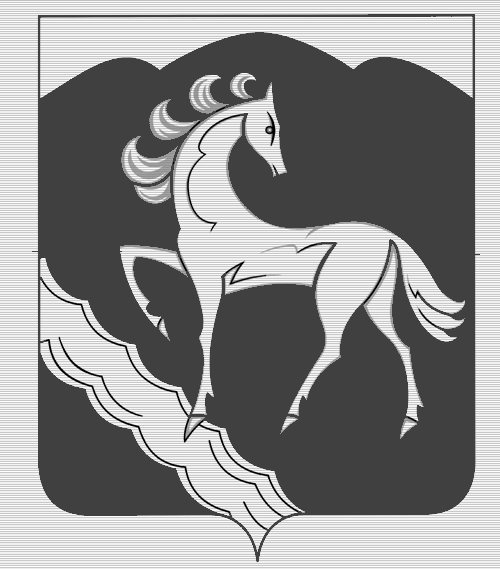 АДМИНИСТРАЦИЯМУНИЦИПАЛЬНОГО ОБРАЗОВАНИЯКУВАНДЫКСКИЙ ГОРОДСКОЙ ОКРУГ ОРЕНБУРГСКОЙ ОБЛАСТИПОСТАНОВЛЕНИЕ